4 классИстория искусстваТема: Искусство Испании конца 18 - начала 19 века(Франсиско Гойя)Ознакомиться с материалом, представленным ниже, ответив письменно на вопросы в конце параграфа.Ссылка на презентацию по данной теме: https://disk.yandex.ru/i/iJ78BCTSwGP3Nw Рекомендуется одновременный просмотр презентации и изучение текста.Выполненные задания, написанные в тетради,  присылать на почту (фото заданий) krismirash15@yandex.ruЛибо прислать фото по тел. +79271782636 в любом мессенджере.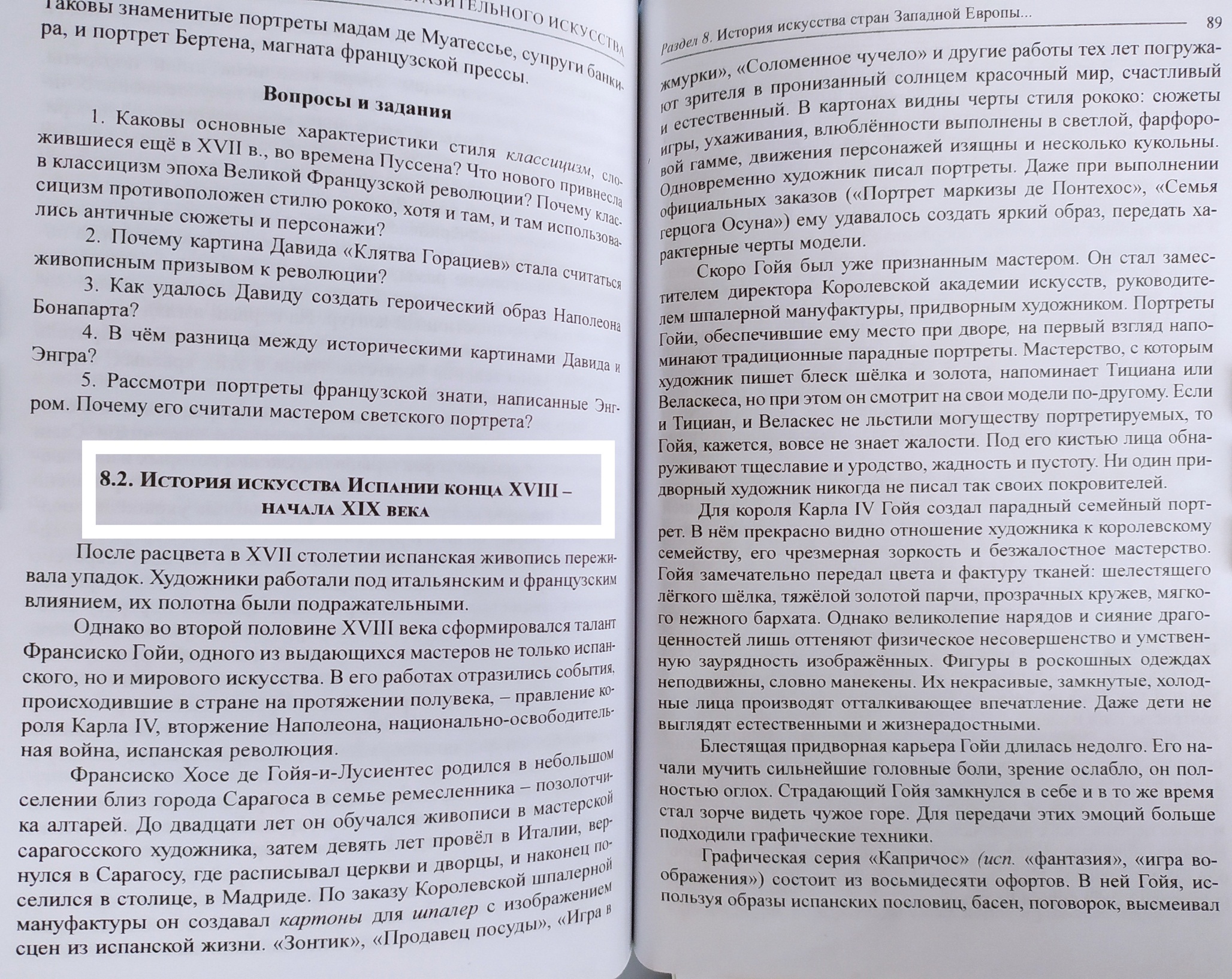 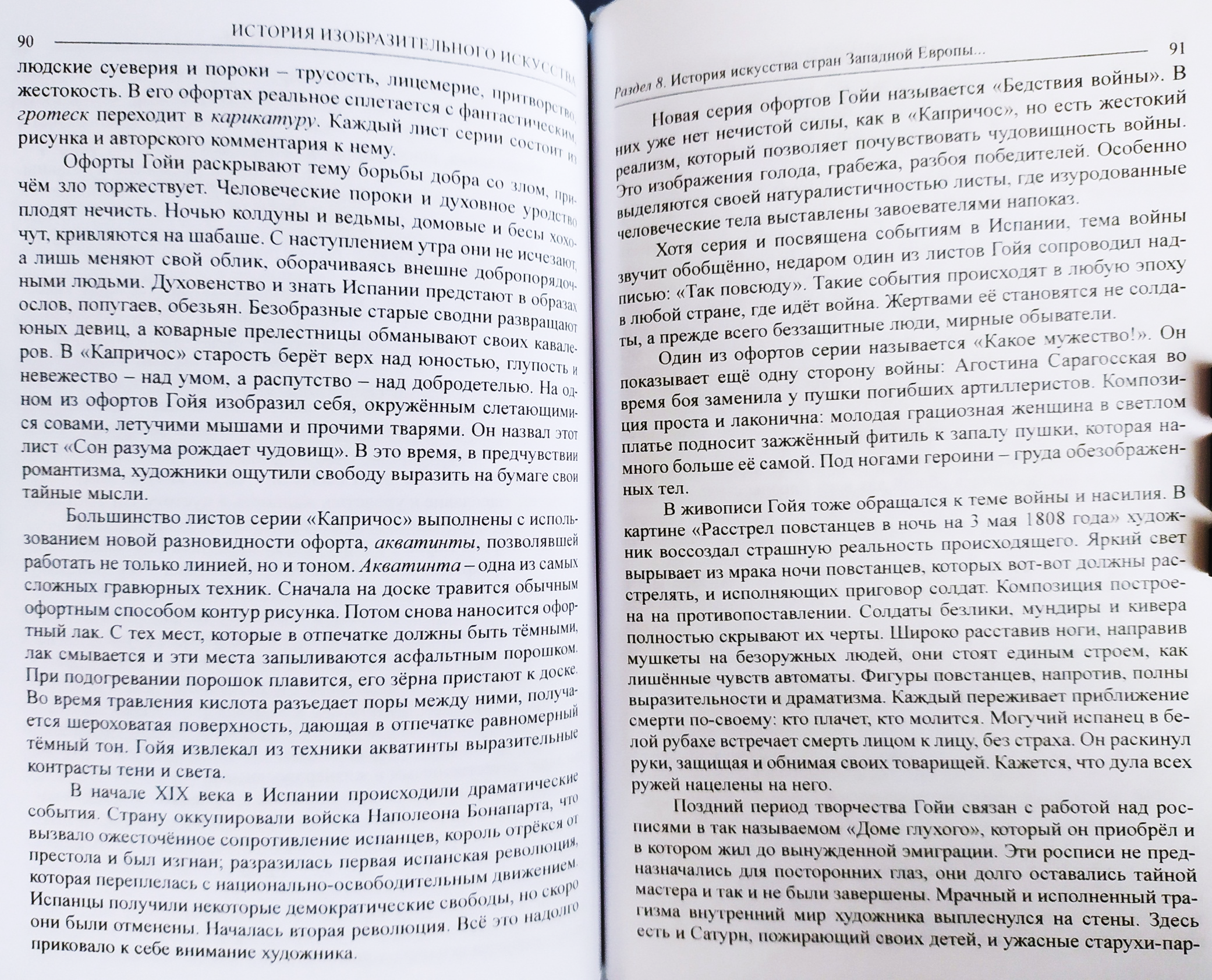 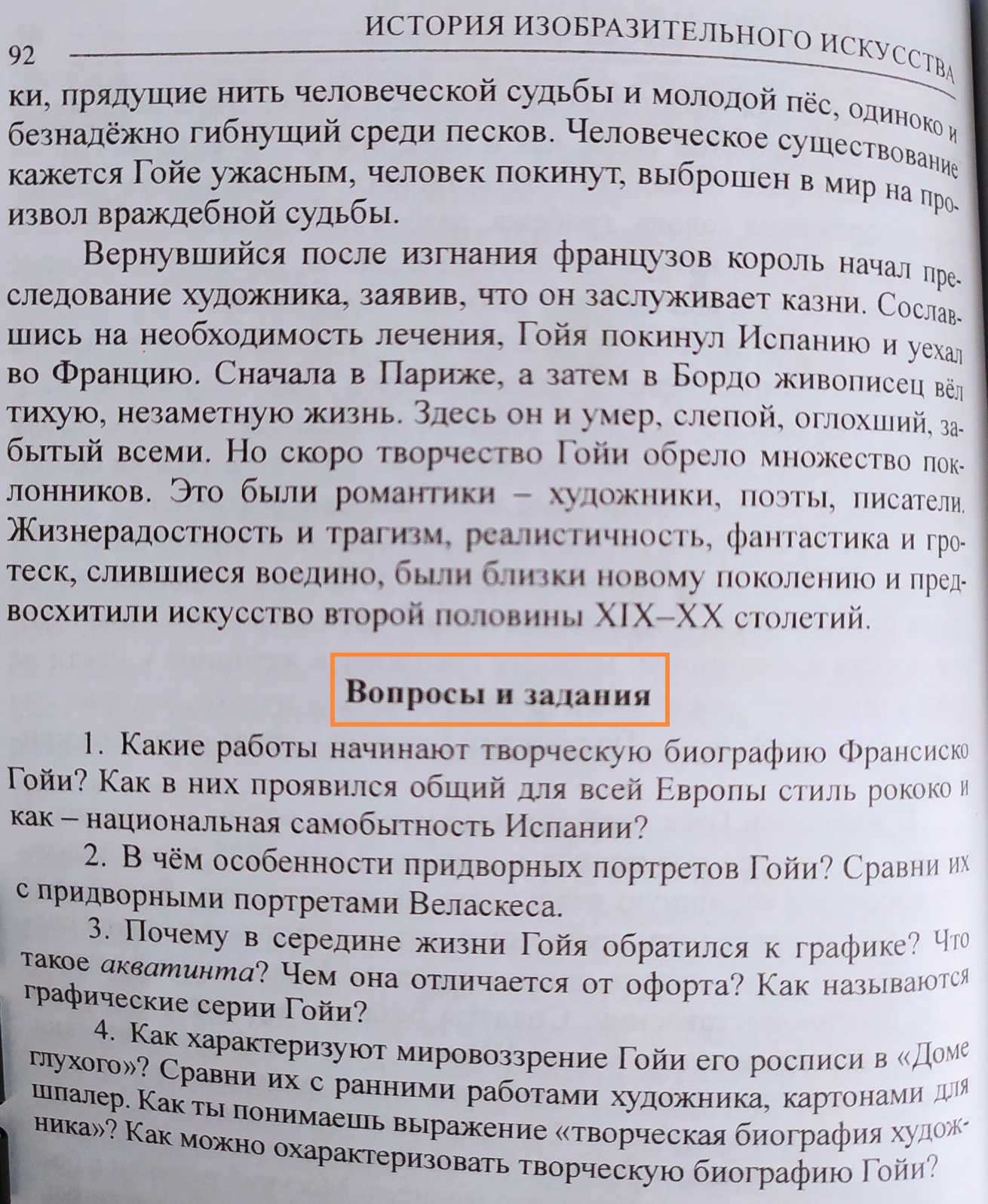 